Believe It Or Not
Multiple Choice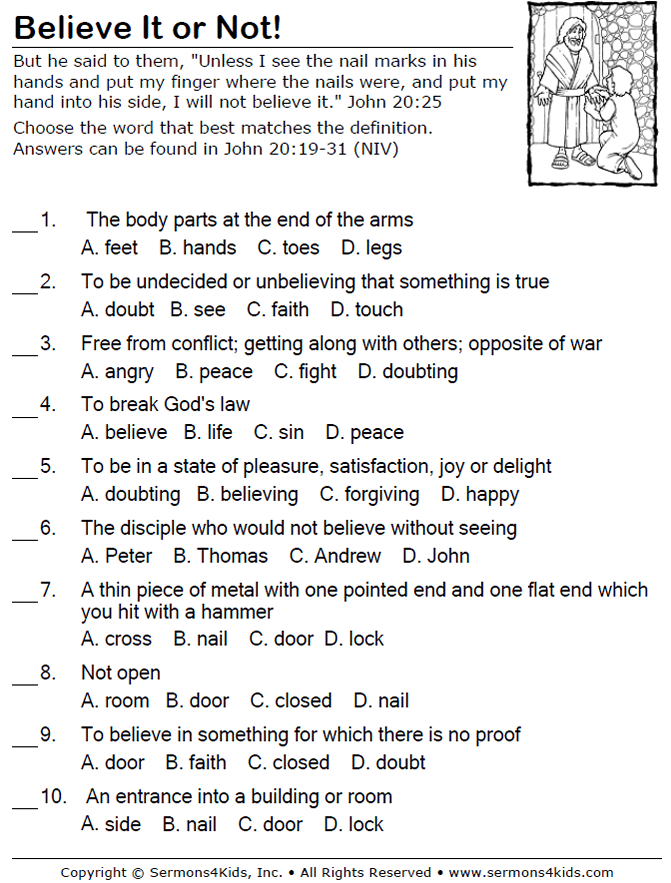 